О Порядке открытия, ведения и закрытия специальных избирательных счетов для формирования избирательных фондов кандидатов, избирательных объединений при проведении муниципальных выборов (в редакции постановлений Избирательной комиссии Ивановской области от 15.05.2018 № 90/521-6, от 22.05.2020 №157/945-6)В соответствии с пунктом 12 статьи 58 Федерального закона от 12.06.2002 № 67-ФЗ «Об основных гарантиях избирательных прав и права на участие в референдуме граждан Российской Федерации» (в действующей редакции), пунктом 5 статьи 35 Закона Ивановской области от 26.11.2009 № 130-ОЗ «О муниципальных выборах» (в действующей редакции) Избирательная комиссия Ивановской области постановляет: 1. Утвердить Порядок открытия, ведения и закрытия специальных избирательных счетов для формирования избирательных фондов кандидатов, избирательных объединений при проведении муниципальных выборов (прилагается).2. Признать утратившим силу постановление Избирательной комиссии Ивановской области от 11.12.2009 № 70/474-4 «О Порядке открытия, ведения и закрытия специальных избирательных счетов для формирования избирательных фондов кандидатов, избирательных объединений при проведении муниципальных выборов». 3. Опубликовать настоящее постановление в «Вестнике Избирательной комиссии Ивановской области», разместить на сайте Избирательной комиссии Ивановской области в информационно-телекоммуникационной сети «Интернет», направить в территориальные избирательные комиссии, Отделение по Ивановской области Главного управления Центрального банкаРоссийской Федерации по Центральному федеральному округу, Ивановское отделение № 8639 ОАО «Сбербанк России».Председатель комиссии					А.А. СоловьеваСекретарь комиссии						В.М. Зубова                      СОГЛАСОВАНОписьмо Отделения по Ивановской области Главного управления Центрального банка                 Российской Федерации  по Центральному федеральному округу        от 05.06.2015 № Т124-64-3-30/6304Порядок открытия, ведения и закрытия специальных избирательных счетов для формирования избирательных фондов кандидатов, избирательных объединений при проведении муниципальных выборов В соответствии с Федеральным законом от 12.06.2002 года № 67-ФЗ «Об основных гарантиях избирательных прав и права на участие в референдуме граждан Российской Федерации» (далее – Федеральный закон), Законом Ивановской области от 26.11.2009 № 130-ОЗ «О муниципальных выборах» (далее – Закон Ивановской области) Избирательная комиссия Ивановской области по согласованию с Отделением по Ивановской области Главного управления Центрального банка Российской Федерации по Центральному федеральному округу определяет следующий порядок открытия, ведения и закрытия специальных избирательных счетов.Открытие, ведение и закрытие специальных избирательных счетов для формирования избирательных фондов кандидатов и избирательных объединений при проведении муниципальных выборов осуществляется в соответствии с Федеральным законом и Законом Ивановской области.1. Открытие специального избирательного счета1.1. Кандидат, выдвинутый по единому либо одномандатному (многомандатному) избирательному округу, обязан открыть в этом избирательном округе на основании договора банковского счета в филиале Сберегательного банка Российской Федерации (далее - Сбербанк России) специальный избирательный счет для формирования своего избирательного фонда после письменного уведомления избирательной комиссии муниципального образования о выдвижении данного кандидата (самовыдвижении), но не позднее дня представления в избирательную комиссию муниципального образования (окружную избирательную комиссию) документов для его регистрации.При проведении муниципальных выборов создание кандидатом избирательного фонда необязательно при условии, что число избирателей в избирательном округе не превышает пять тысяч и финансирование кандидатом своей избирательной кампании не производится. В этом случае кандидат уведомляет соответствующую избирательную комиссию об указанных обстоятельствах.Избирательное объединение, выдвинувшее кандидатов по одномандатным (многомандатным) избирательным округам или кандидата по единому избирательному округу, избирательный фонд не создает.1.2. Избирательные объединения, выдвинувшие список кандидатов, обязаны создавать собственные избирательные фонды для финансирования своей избирательной кампании после регистрации уполномоченного представителя избирательного объединения по финансовым вопросам избирательной комиссией муниципального образования, организующей выборы. Кандидаты, включенные в список кандидатов, собственных избирательных фондов не создают.1.3. Специальный избирательный счет открывает кандидат, уполномоченный представитель по финансовым вопросам кандидата, уполномоченный представитель по финансовым вопросам избирательного объединения.1.4. Открытие специального избирательного счета избирательного объединения осуществляется незамедлительно после представления в филиал Сбербанка России:- решения избирательной комиссии муниципального образования об открытии специального избирательного счета, в котором указываются реквизиты филиала Сбербанка России (приложение №1);- паспорта гражданина Российской Федерации - уполномоченного представителя по финансовым вопросам избирательного объединения, либо документа, заменяющего паспорт;- карточки с образцами подписей и оттиска печати (при ее наличии);- нотариально удостоверенной доверенности уполномоченного представителя по финансовым вопросам избирательного объединения;- решения избирательной комиссии муниципального образования о регистрации уполномоченного представителя по финансовым вопросам избирательного объединения.1.5. Открытие специального избирательного счета кандидата осуществляется незамедлительно после представления в филиал Сбербанка России:- разрешения избирательной комиссии муниципального образования (окружной избирательной комиссии) на открытие данному кандидату специального избирательного счета, в котором указываются реквизиты филиала Сбербанка России (приложение №2);- паспорта гражданина Российской Федерации или заменяющего его документа;- нотариально удостоверенной доверенности уполномоченного представителя по финансовым вопросам кандидата (в случае его назначения);- решения избирательной комиссии муниципального образования (окружной избирательной комиссии) о регистрации уполномоченного представителя по финансовым вопросам кандидата (в случае его назначения).Разрешение на открытие специального избирательного счета выдается кандидату, избирательному объединению незамедлительно после получения избирательной комиссией муниципального образования (окружной избирательной комиссией) уведомления о выдвижении кандидата, списка кандидатов, иных документов, представляемых в порядке, установленном статьей 33 Федерального закона, статьей 14 Закона Ивановской области.Регистрация уполномоченного представителя по финансовым вопросам кандидата, избирательного объединения осуществляется соответствующей избирательной комиссией в течение трех дней после представления нотариально удостоверенной и оформленной в установленном Федеральным законом порядке доверенности.1.6. Кандидат, избирательное объединение сообщают соответственно в окружную избирательную комиссию, в избирательную комиссию муниципального образования по форме, установленной в приложении №3 к настоящему порядку, реквизиты специального избирательного счета не позднее чем через три дня со дня его открытия.1.7. Плата за услуги банка по открытию специального избирательного счета и проведению операций по этому счету не взимается. За пользование денежными средствами, находящимися на специальном избирательном счете, проценты банком не начисляются и не выплачиваются. Все средства зачисляются на специальный избирательный счет в валюте Российской Федерации.2. Ведение специального избирательного счета2.1. Добровольное пожертвование гражданина Российской Федерации в избирательный фонд вносится лично гражданином на специальный избирательный счет через отделение связи, кредитную организацию из собственных средств по предъявлении паспорта или документа, заменяющего паспорт гражданина. При внесении собственных средств гражданин указывает в платежном документе слово «пожертвование» и следующие сведения о себе: фамилию, имя и отчество, дату рождения, адрес места жительства, серию и номер паспорта или документа, заменяющего паспорт гражданина, сведения о гражданстве.Платежные поручения на перечисление денежных средств, внесенных гражданами на специальный избирательный счет, заполняются кредитными организациями в соответствии с требованиями нормативных актов Центрального банка Российской Федерации, регулирующих порядок осуществления безналичных расчетов. При этом в поле «Назначение платежа» платежного поручения кредитная организация переносит сведения, указанные гражданином в платежном документе.2.2. Добровольное пожертвование юридического лица в избирательный фонд осуществляется в безналичном порядке путем перечисления средств на специальный избирательный счет. При внесении пожертвования юридическим лицом в платежном поручении должны содержаться следующие сведения о нем: идентификационный номер налогоплательщика, наименование, дата регистрации, банковские реквизиты, отметка об отсутствии ограничений, предусмотренных пунктом 2.3 настоящего Порядка.Платежные поручения на перечисление добровольных пожертвований на специальный избирательный счет заполняются юридическими лицами в соответствии с требованиями нормативных актов Центрального банка Российской Федерации, регулирующих порядок осуществления безналичных расчетов, по заполнению расчетных документов, с учетом следующих особенностей: в поле «Назначение платежа» дополнительно указываются: слово «пожертвование», дата регистрации юридического лица и отметка об отсутствии ограничений, предусмотренных пунктом 2.3 настоящего Порядка. В качестве отметки об отсутствии ограничений используется следующая запись: «Ограничения, предусмотренные Федеральным законом, отсутствуют». При указании в платежном поручении данной отметки допускается сокращение: «Отс. огр.»2.3. Запрещается вносить (перечислять) пожертвования в избирательные фонды кандидата:а) иностранным государствам и иностранным организациям;б) иностранным гражданам, за исключением случая, предусмотренного пунктом 10 статьи 4 Федерального закона;в) лицам без гражданства;г) гражданам Российской Федерации, не достигшим возраста 18 лет на день голосования;д) российским юридическим лицам с иностранным участием, если доля (вклад) иностранного участия в их уставном (складочном) капитале превышает 30 процентов на день официального опубликования (публикации) решения о назначении выборов, (для открытых акционерных обществ - на день составления списка лиц, имеющих право участвовать в годовом общем собрании акционеров за предыдущий финансовый год);е) международным организациям и международным общественным движениям;ж) органам государственной власти, иным государственным органам, органам местного самоуправления;з) государственным и муниципальным учреждениям, государственным и муниципальным унитарным предприятиям;и) юридическим лицам, в уставном (складочном) капитале которых доля (вклад) Российской Федерации, субъектов Российской Федерации и (или) муниципальных образований превышает 30 процентов на день официального опубликования (публикации) решения о назначении выборов (для открытых акционерных обществ - на день составления списка лиц, имеющих право участвовать в годовом общем собрании акционеров за предыдущий финансовый год);к) организациям, учрежденным государственными органами и (или) органами местного самоуправления (за исключением акционерных обществ, учрежденных в порядке приватизации); организациям, учрежденным юридическими лицами, указанными в подпунктах «д» и «и» настоящего пункта; организациям, имеющим в своем уставном (складочном) капитале долю (вклад) юридических лиц, указанных в подпунктах «д» и «и» настоящего пункта, превышающую (превышающий) 30 процентов на день официального опубликования (публикации) решения о назначении выборов (для открытых акционерных обществ - на день составления списка лиц, имеющих право участвовать в годовом общем собрании акционеров за предыдущий финансовый год);л) воинским частям, военным учреждениям и организациям, правоохранительным органам;м) благотворительным и религиозным организациям, а также учрежденным ими организациям;н) анонимным жертвователям. Под анонимным жертвователем понимается гражданин, который не указал в платежном документе на внесение пожертвования любое из следующих сведений: фамилию, имя и отчество, адрес места жительства - или указал недостоверные сведения, либо юридическое лицо, о котором в платежном документе на внесение пожертвования не указано любое из следующих сведений: идентификационный номер налогоплательщика, наименование, банковские реквизиты - или указаны недостоверные сведения;о) юридическим лицам, зарегистрированным менее чем за один год до дня голосования на выборах;п) некоммерческим организациям, получавшим в течение года, предшествующего дню внесения пожертвования в избирательный фонд,  денежные средства либо иное имущество от:иностранных государств, а также от указанных в подпунктах «а» - «г», «е» - «з», «л» - «о» настоящего пункта органов, организаций или физических лиц;российских юридических лиц с иностранным участием, если доля (вклад) иностранного участия в их уставном (складочном) капитале превышала (превышал) 30 процентов на день перечисления этих денежных средств либо передачи иного имущества (для открытых акционерных обществ - на день составления списка лиц, имеющих право участвовать в годовом общем собрании акционеров за предыдущий финансовый год);юридических лиц, в уставном (складочном) капитале которых доля (вклад) Российской Федерации, субъектов Российской Федерации и (или) муниципальных образований превышала (превышал) 30 процентов на день перечисления этих денежных средств либо передачи иного имущества (для открытых акционерных обществ - на день составления списка лиц, имеющих право участвовать в годовом общем собрании акционеров за предыдущий финансовый год);организаций, учрежденных государственными органами и (или) органами местного самоуправления (за исключением акционерных обществ, учрежденных в порядке приватизации);организаций, учрежденных юридическими лицами, указанными в абзацах третьем и четвертом настоящего подпункта;организаций, в уставном (складочном) капитале которых доля (вклад) юридических лиц, указанных в абзацах третьем и четвертом настоящего подпункта, превышала (превышал) 30 процентов на день перечисления этих денежных средств либо передачи иного имущества (для открытых акционерных обществ - на день составления списка лиц, имеющих право участвовать в годовом общем собрании акционеров за предыдущий финансовый год).Некоммерческие организации, указанные в подпункте «п» настоящего пункта, не вправе вносить пожертвования в избирательный фонд кандидата,  если полученные этими некоммерческими организациями денежные средства либо иное имущество не были возвращены ими перечислившим эти денежные средства либо передавшим иное имущество иностранным государствам, органам, организациям или физическим лицам, указанным в абзацах втором - седьмом подпункта «п» настоящего пункта (в случае невозможности возврата не были перечислены (переданы) в доход Российской Федерации), до дня внесения пожертвования в избирательный фонд.2.4. Операции по специальным избирательным счетам избирательного объединения, кандидата осуществляются в соответствии с гражданским законодательством Российской Федерации, нормативными актами Центрального банка Российской Федерации, настоящим Порядком и на основании договора банковского счета.2.5. Филиал Сбербанка России по системе «Клиент – Сбербанк» представляет избирательной комиссии муниципального образования, окружной избирательной комиссии сведения о поступлении и расходовании средств со специального избирательного счета избирательного объединения, кандидата в машиночитаемом виде. В случае отсутствия системы «Клиент – Сбербанк» указанные сведения представляются на бумажном носителе не реже одного раза в неделю, а за 10 дней до дня голосования - не реже одного раза в три операционных дня по формам, утвержденным Избирательной комиссией Ивановской области. Положение о представлении этих сведений включается в договор банковского счета.2.6. Филиалы Сбербанка России по представлению избирательной комиссии муниципального образования, окружной избирательной комиссии, а также по требованию кандидата, уполномоченного представителя по финансовым вопросам кандидата, уполномоченного представителя по финансовым вопросам избирательного объединения, по соответствующему избирательному фонду безвозмездно представляют в трехдневный срок, а за три и менее дня до дня голосования - в день обращения, заверенные копии первичных финансовых документов, подтверждающих поступление средств на специальные избирательные счета и расходование этих средств.3. Закрытие специального избирательного счета3.1. Все финансовые операции по специальному избирательному счету кандидата, избирательного объединения, за исключением возврата в избирательный фонд неизрасходованных средств и зачисления на указанный счет средств, перечисленных до дня голосования, прекращаются в день голосования.Последним днем проведения операций по оплате расходов со специальных избирательных счетов является операционный день, предшествующий дню голосования, в пределах установленного в филиале Сбербанка России времени операционного дня. Денежные средства по расчетным документам, оформленным до дня голосования, но поступившим в филиал Сбербанка России позже, подлежат зачислению на специальный избирательный счет.3.2. По письменному указанию избирательной комиссии муниципального образования, окружной избирательной комиссии филиалы Сбербанка России прекращают финансовые операции по оплате расходов со специальных избирательных счетов кандидатов, избирательных объединений, которые не представили в установленном Федеральным законом и Законом Ивановской области порядке в соответствующую избирательную комиссию документы, необходимые для регистрации, либо получили отказ в регистрации, либо отозвали свое заявление о согласии баллотироваться, либо сняли свою кандидатуру, либо были отозваны избирательным объединением, либо отозвали список кандидатов, либо в отношении которых было принято решение об отмене или аннулировании регистрации.3.3. На основании ходатайства кандидата, избирательного объединения соответственно окружная избирательная комиссия, избирательная комиссия муниципального образования могут продлить срок проведения финансовых операций, но не более чем на 7 рабочих дней:кандидату, избирательному объединению - по оплате работ (услуг, товаров), выполненных (оказанных, приобретенных) до даты отказа им в регистрации, отзыва кандидатом своего заявления о согласии баллотироваться, отзыва кандидата избирательным объединением, отзыва избирательным объединением списка кандидатов, до установленного законом срока представления подписных листов и иных документов для регистрации соответственно;зарегистрированному кандидату, снявшему свою кандидатуру, отозванному избирательным объединением, избирательному объединению, отозвавшему зарегистрированный список кандидатов, зарегистрированному кандидату, регистрация которого была аннулирована или отменена, избирательному объединению, регистрация списка которого была аннулирована или отменена, - по оплате работ (услуг, товаров), выполненных (оказанных, приобретенных) до даты снятия кандидатуры, отзыва зарегистрированного кандидата, списка кандидатов, принятия решения об аннулировании или отмене регистрации соответственно;иным зарегистрированным кандидатам, избирательным объединениям - по оплате работ (услуг, товаров), выполненных (оказанных, приобретенных) до дня голосования.3.4. Специальный избирательный счет закрывается кандидатом, уполномоченным представителем по финансовым вопросам кандидата, уполномоченным представителем по финансовым вопросам избирательного объединения до дня представления итогового финансового отчета.3.5. После дня голосования кандидаты, избирательные объединения обязаны перечислить неизрасходованные денежные средства, находящиеся на специальных избирательных счетах, гражданам и юридическим лицам, осуществившим пожертвования либо перечисления в их избирательные фонды, пропорционально вложенным средствам.3.6. По истечении 60 дней со дня голосования филиалы Сбербанка России обязаны перечислить оставшиеся на специальном избирательном счете избирательного объединения, кандидата средства в доход местного бюджета и закрыть этот счет.4. Заключительные положения	4.1. Настоящий порядок вступает в силу со дня его принятия.Приложение №1 к Порядку открытия, ведения и закрытия специальных избирательных счетов для формирования избирательных фондов кандидатов, избирательных объединений при проведении муниципальных выборовот 17.06.2015 года № 161/1134-5На бланке комиссииРЕШЕНИЕДата										НомерО разрешении на открытие специального избирательного счета___________________________________________________________ (наименование избирательного объединения)В соответствии с пунктом 1 статьи 35 Закона Ивановской от 26.11.2009 № 130-ОЗ «О муниципальных выборах», Порядком открытия, ведения и закрытия специальных избирательных счетов для формирования избирательных фондов кандидатов, избирательных объединений при проведении муниципальных выборов, утвержденным постановлением Избирательной комиссии Ивановской области от 17.06.2015 № ________, избирательная комиссия муниципального образования решила:разрешить открыть специальный избирательный счет __________________________________________________________________(наименование избирательного объединения) в ________________________________________________________________(наименование и адрес филиала Сберегательного банка)__________________________________________________________________.Приложение №2 к Порядку открытия, ведения и закрытия специальных избирательных счетов для формирования избирательных фондов кандидатов, избирательных объединений при проведении муниципальных выборов от 17.06.2015 года № 161/1134-5 На бланке комиссииКандидату ______________________ (ф.и.о. кандидата, наименование и (или)_____________________________________                                                 				номер избирательного округа)Разрешение на открытие специального избирательного счетаДата										НомерВ соответствии с пунктом 1 статьи 35 Закона Ивановской области от 26.11.2009 № 130-ОЗ «О муниципальных выборах», Порядком открытия, ведения и закрытия специальных избирательных счетов для формирования избирательных фондов кандидатов, избирательных объединений при проведении муниципальных выборов, утвержденным постановлением Избирательной комиссии Ивановской области от 17.06.2015 № __________ разрешить открыть специальный избирательный счет __________________________________________________________________(ф.и.о. кандидата, дата рождения, __________________________________________________________________наименование и (или) номер избирательного округа, адрес места жительства кандидата)в ________________________________________________________________(наименование и адрес филиала Сберегательного банка)__________________________________________________________________. Приложение №3 к Порядку открытия, ведения и закрытия специальных избирательных счетов для формирования избирательных фондов кандидатов, избирательных объединений при проведении муниципальных выборов от 17.06.2015 года № 1134-5О реквизитах специального избирательногосчета в филиале Сберегательного банкаРоссийской Федерации	Кандидат (избирательное объединение)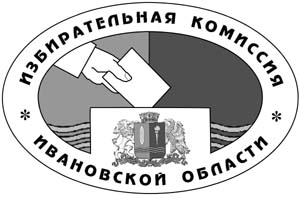 ИЗБИРАТЕЛЬНАЯ КОМИССИЯИВАНОВСКОЙ ОБЛАСТИПОСТАНОВЛЕНИЕИЗБИРАТЕЛЬНАЯ КОМИССИЯИВАНОВСКОЙ ОБЛАСТИПОСТАНОВЛЕНИЕИЗБИРАТЕЛЬНАЯ КОМИССИЯИВАНОВСКОЙ ОБЛАСТИПОСТАНОВЛЕНИЕИЗБИРАТЕЛЬНАЯ КОМИССИЯИВАНОВСКОЙ ОБЛАСТИПОСТАНОВЛЕНИЕИЗБИРАТЕЛЬНАЯ КОМИССИЯИВАНОВСКОЙ ОБЛАСТИПОСТАНОВЛЕНИЕИЗБИРАТЕЛЬНАЯ КОМИССИЯИВАНОВСКОЙ ОБЛАСТИПОСТАНОВЛЕНИЕ17.06.2015№161/1134-5г. Ивановог. Ивановог. ИвановоУТВЕРЖДЕНпостановлениемИзбирательной комиссииИвановской областиот 17.06. 2015 № 161/1134-5(в редакции постановлений Избирательной комиссии Ивановской области от 15.05.2018 № 90/521-6, от 22.05.2020 №157/945-6)Председатель комиссииподпись подписьМП(инициалы, фамилия)Секретарь комиссииподпись подписьМП(инициалы, фамилия)Председатель комиссииподпись МП(инициалы, фамилия)подпись МПВ избирательную комиссию муниципального образования/окружную избирательную комиссию(фамилия, имя, отчество кандидата, наименование и (или) номер избирательного округа,или наименование избирательного объединения)сообщает о том, что для проведения избирательной кампании по выборам __________________________________________________________________(наименование избирательной кампании)«____»__________ 20___ года открыт специальный избирательный счет      (дата открытия счета)(номер специального избирательного счета, наименование и адрес филиалаСберегательного банка Российской Федерации)Кандидат(уполномоченный представительпо финансовым вопросам кандидата, избирательного объединения)МПКандидат(уполномоченный представительпо финансовым вопросам кандидата, избирательного объединения)МП(инициалы, фамилия, подпись, дата)